АДМИНИСТРАЦИЯ СЕЛЬСКОГО ПОСЕЛЕНИЯ РОЖДЕСТВЕНО МУНИЦИПАЛЬНОГО РАЙОНА ВОЛЖСКИЙ САМАРСКОЙ ОБЛАСТИПОСТАНОВЛЕНИЕот « 24 » августа 2017 года № 51О проведении публичных слушаний по вопросу 
о внесении изменений в Правила землепользования и застройки 
сельского поселения Рождествено муниципального района Волжский Самарской области          В соответствии со статьями 31, 33 Градостроительного кодекса Российской Федерации, руководствуясь статьей 28 Федерального закона 
от 06.10.2003 № 131-ФЗ «Об общих принципах организации местного самоуправления в Российской Федерации», Уставом сельского поселения Рождествено муниципального района Волжский Самарской области, Правилами землепользования и застройки сельского поселения Рождествено муниципального района Волжский Самарской области, утвержденными решением Собрания представителей сельского поселения Рождествено муниципального района Волжский Самарской области от 27.12.2013 № 42 (далее также – Правила), постановляю:1. Провести на территории сельского поселения Рождествено муниципального района Волжский Самарской области публичные слушания по проекту решения Собрания представителей сельского поселения Рождествено муниципального района Волжский Самарской области «О внесении изменений в Правила землепользования и застройки сельского поселения Рождествено муниципального района Волжский Самарской области» (далее также – Проект решения о внесении изменений в Правила).2. Срок проведения публичных слушаний по Проекту решения о внесении изменений в Правила – с 26 августа 2017 года по 25 октября 2017 года. 3. Срок проведения публичных слушаний исчисляется со дня официального опубликования настоящего постановления и Проекта решения о внесении изменений в Правила до дня официального опубликования заключения о результатах публичных слушаний.4. Органом, уполномоченным на организацию и проведение публичных слушаний в соответствии с настоящим постановлением, является Комиссия по подготовке проекта правил землепользования и застройки сельского поселения Рождествено муниципального района Волжский Самарской области (далее – Комиссия).5. Представление участниками публичных слушаний предложений и замечаний по Проекту решения о внесении изменений в Правила, а также их учет осуществляется в соответствии с главой IV Правил.6. Место проведения публичных слушаний (место ведения протокола публичных слушаний) в сельском поселении Рождествено муниципального района Волжский Самарской области: 443541, Самарская область, село Рождествено, ул. Фокина, д. 58.7. Провести мероприятие по информированию жителей поселения по вопросу публичных слушаний в сельском поселении Рождествено 04 сентября 2017 года в 15.00, по адресу: ул. Фокина, 58.8. Комиссии, в целях доведения до населения информации о содержании Проекта решения о внесении изменений в Правила обеспечить организацию выставок, экспозиций демонстрационных материалов в месте проведения публичных слушаний (месте ведения протокола публичных слушаний) и в местах проведения мероприятий по информированию жителей поселения по Проекту решения о внесении изменений в Правила.9. Прием замечаний и предложений от жителей поселения и иных заинтересованных лиц по Проекту решения о внесении изменений в Правила осуществляется по адресу, указанному в пункте 6 настоящего постановления, в рабочие дни с 08 часов до 16 часов.10. Прием замечаний и предложений от жителей поселения и иных заинтересованных лиц по Проекту решения о внесении изменений в Правила прекращается 18 октября 2017 года.11. Назначить лицом, ответственным за ведение протокола публичных слушаний, протоколов мероприятий по информированию жителей поселения по вопросу публичных слушаний, а также лицом, уполномоченным на проведение мероприятий по информированию населения по вопросам публичных слушаний, А.Н. Непокульчицкую.12. Опубликовать настоящее постановление в газете «Волжская новь».13. Комиссии в целях заблаговременного ознакомления жителей поселения и иных заинтересованных лиц с Проектом решения о внесении изменений в Правила обеспечить:официальное опубликование Проекта решения о внесении изменений в Правила в газете «Волжская новь»;размещение Проекта решения о внесении изменений в Правила на официальном сайте Администрации сельского поселения Рождествено муниципального района Волжский Самарской области в информационно-телекоммуникационной сети «Интернет» - http://radm63sp.ru/.беспрепятственный доступ к ознакомлению с Проектом решения о внесении изменений в Правила в здании Администрации поселения (в соответствии с режимом работы Администрации поселения).14. В случае, если настоящее постановление и (или) Проект решения о внесении изменений в Правила будут опубликованы позднее календарной даты начала публичных слушаний, указанной в пункте 2 настоящего постановления, то дата начала публичных слушаний исчисляется со дня официального опубликования настоящего постановления и Проекта решения о внесении изменений в Правила. При этом установленные в настоящем постановлении календарная дата, до которой осуществляется прием замечаний и предложений от жителей поселения и иных заинтересованных лиц, а также дата окончания публичных слушаний определяются в соответствии с главой IV Правил.Приложениек постановлению Администраци 
сельского поселения Рождествено муниципального района Волжский Самарской областиот 24.08.2017 № 51ПРОЕКТСобрание представителей 
сельского поселения рождествено 
муниципального района ВолжскийСамарской областиРЕШЕНИЕот __________________ № ________О внесении изменений в Правила землепользования и застройки сельского поселения Рождествено муниципального района Волжский Самарской областиВ соответствии со статьей 31, 33 Градостроительного кодекса Российской Федерации, руководствуясь статьей 28 Федерального закона 
от 6 октября 2003 года № 131-ФЗ «Об общих принципах организации местного самоуправления в Российской Федерации», с учетом заключения о результатах публичных слушаний по проекту решения Собрания представителей сельского поселения Рождествено муниципального района Волжский Самарской области «О внесении изменений в Правила землепользования и застройки сельского поселения Рождествено муниципального района Волжский Самарской области» от __________, Собрание представителей сельского поселения Рождествено муниципального района Волжский Самарской области решило:1. Внести изменения в Карту градостроительного зонирования сельского поселения Рождествено муниципального района Волжский Самарской области, входящую в состав Правил землепользования и застройки сельского поселения Рождествено муниципального района Волжский Самарской области, утвержденных решением Собрания представителей сельского поселения Рождествено муниципального района Волжский Самарской области от 27.12.2013 № 42 согласно приложению № 1, к настоящему Решению;2. Опубликовать настоящее Решение, а также приложение № 1 к настоящему Решению в газете «Волжская Новь».3. Настоящее Решение вступает в силу со дня его официального опубликования.Глава сельского поселения Рождествено муниципального района ВолжскийСамарской области                      					      А.С. Кудияров Председатель Собрания представителейсельского поселения Рождественомуниципального района ВолжскийСамарской области                      					            Т.П. Усова                                                                                  Приложение № 1                                                                                  к решению Собрания                                                                                  представителей сельского                                                                                  поселения Рождествено                                                                                  муниципального района                                                                                  Волжский Самарской области                                                                                  от ______________ № ______Измененияв Карту градостроительного зонирования сельского поселения Рождествено муниципального района Волжский Самарской области (М 1:5000) и в Карту градостроительного зонирования сельского поселения Рождествено муниципального района Волжский Самарской области (М 1:25000)Изменения:Изменение градостроительного зонирования территории, общей площадью 0,17 га, расположенной по адресу: Самарская область, Волжский район, село Выползово, ул. Советская, участок б/н, в восточной части кадастрового квартала 63:17:0203005, с зоны Р2 «Зона природного ландшафта» на зону Ж1 «Зона застройки индивидуальными жилыми домами».Глава сельского поселения Рождествено муниципального района Волжский Самарской областиА.С. КудияровКарта градостроительного зонирования 
села Выползово 
(фрагмент)Карта градостроительного зонирования 
села Выползово 
(фрагмент в редакции изменений)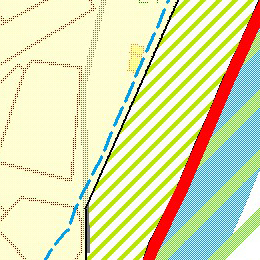 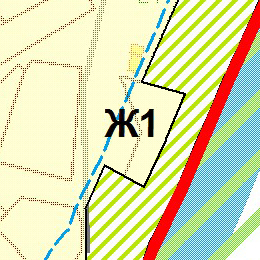 